СОВЕТ  ДЕПУТАТОВДОБРИНСКОГО МУНИЦИПАЛЬНОГО РАЙОНАЛипецкой области16-я сессия VI-го созываРЕШЕНИЕ09.01.2017г.                                  п.Добринка	                                   №129-рсО передаче муниципального имущества района в собственность сельского поселения Добринский сельсовет безвозмездноРассмотрев обращение  администрации Добринского муниципального района о передаче муниципального имущества района в собственность сельского поселения Добринский сельсовет безвозмездно, руководствуясь Гражданским Кодексом Российской Федерации, Законом Российской Федерации от 06.10.2003г. №131-ФЗ «Об общих принципах организации местного самоуправления в Российской Федерации», Положением «О муниципальной казне Добринского муниципального района», принятого решением Совета депутатов Добринского муниципального района от 24.06.2014г. №63-рс, Положением «О порядке управления и распоряжения муниципальной собственностью Добринского муниципального района», принятого решением Совета депутатов Добринского муниципального района от 24.06.2014г. №62-рс, ст.27 Устава Добринского муниципального района, учитывая решение постоянной комиссии по экономике, бюджету и муниципальной собственности, Совет депутатов Добринского муниципального районаРЕШИЛ:1.Передать муниципальное имущество района в собственность сельского поселения Добринский сельсовет безвозмездно, согласно прилагаемому перечню.2.Комитету экономики и инвестиционной деятельности администрации Добринского муниципального района (Демидова Г.М.) осуществить  необходимые действия по передаче имущества в соответствии с нормами действующего законодательства и внести соответствующие изменения в реестр муниципальной собственности района.3.Настоящее решение вступает в силу со дня его принятия.Председатель Совета депутатовДобринского муниципального района 				М.Б.Денисов                    Приложение       к решению Совета депутатов Добринского муниципального района                от 09.01.2017г.  №129-рсПереченьмуниципального имущества района передаваемого в собственность сельского поселения Добринский сельсовет безвозмездно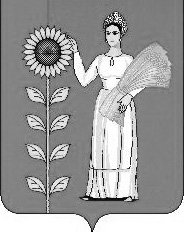 №п/пНаименование, модель, марка, имуществаБалансовая стоимость, руб.Остаточная стоимость, руб.12341Марка, модель ТС-CHEVROLET NIVA, 212300-55. Наименование (тип ТС)- легковой. Идентификационный номер (VIN) –X9L212300F0560268. Категория ТС (А,В,С, D, прицеп)-В. Год изготовления- 2015. Модель, № двигателя- 2123, 0682645. Шасси (рама)- отсутствует. Кузов (кабина, прицеп) № X9L212300F0560268 . Цвет кузова (кабины, прицепа) –ярко-белый. Мощность двигателя, л.с. (кВт) -79,60 (58,50). Рабочий объем двигателя, куб. см-1690,00. Тип двигателя- бензиновый. Экологический класс- четвертый. Разрешенная максимальная масса, кг-1860,00. Масса без нагрузки, кг-1410,00. Изготовитель ТС (страна)- РФ «ЗАО Джи Эм-АВТОВАЗ». Одобрение типа ТС № Е RU MT02 В 00144 П1Р1 от 18.11.2015г. РОССТАНДАРТ РОССИИ «САТР-ФОНД». Страна вывоза ТС- отсутствует. Серия, № ТД, ТПО- отсутствует. Таможенные ограничения- не установлены. Паспорт 63 ОА 710994, выдан ЗАО «Джи Эм-АВТОВАЗ», дата выдача- 21.04.2015г.Адрес-.Тольятти, ул. Вокзальная, 37. Государственный регистрационный номер - Е 198 НС 82.Свидетельство о регистрации ТС-48 серия 40 №781133673 950,00460 532,50